Терминологический диктантТест1. Две прямые на плоскости называются параллельными, если они: 1) пересекаются под прямым углом; 2) не пересекаются. 2.Найдите на рисунке 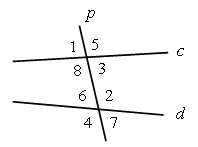 Соответственные углы: _____________________Односторонние углы:_________________________Накрест лежащие:________________________3. Укажите неверное утверждение.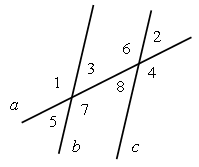 1)  7 и  8 – односторонние;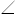 2) 3 и  8 – накрест лежащие;3)  1 и  8 – соответственные.4. Прямые параллельны, если равны…1) вертикальные углы;2) односторонние углы;3) соответственные углы.5. Чтобы прямые m и n пересекались, угол 2 не должен быть равен…____________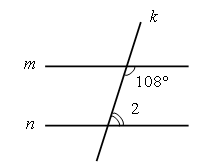 